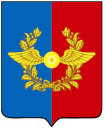 Российская ФедерацияИркутская областьУсольское районное муниципальное образованиеА Д М И Н И С Т Р А Ц И Я Городского поселенияСреднинского муниципального образованияП О С Т А Н О В Л Е Н И ЕОт   30.12.2019г.                            п. Средний                                              № 107Об организации работыучебно-консультационного пункта по гражданской обороне на территории городского поселения Среднинского муниципального образованияВ соответствии с ч. 3 ст.14, п. 21 ч.1 ст.15 Федерального закона от 06.10.2003 г. № 131-ФЗ "Об общих принципах организации местного самоуправления в Российской Федерации", ст. 2, ст. 8, ст.10 Федерального закона от 12.02.1998 г. № 28-ФЗ «О гражданской обороне», п.п. «в» п. 5 постановления Правительства РФ от 02.11.2000 г. № 841 «Об утверждении Положения о подготовке населения в области гражданской обороны», руководствуясь ст. 23, 47 Устава городского поселения Среднинского  муниципального образования, администрация городского поселения Среднинского  муниципального образованияПОСТАНОВЛЯЕТ:1. Создать в администрации городского поселения Среднинского муниципального образования учебно-консультационный пункт по гражданской обороне (далее - УКП ГО).2. Утвердить Положение об учебно-консультационном пункте по гражданской обороне на территории городского поселения Среднинского муниципального образования (Приложение).3. Главному инспектору по делопроизводству, хранению и архивированию документов Сопленковой О.А. опубликовать данное постановление в средствах массовой информации и разместить на официальном сайте городского поселения Среднинского муниципального образования в информационно-телекоммуникационной сети «Интернет».4. Контроль за исполнением настоящего постановления оставляю за собой.Глава городского поселенияСреднинского муниципального образования                               В.Д. Барчуков Приложение к постановлению администрации городского поселения Среднинского муниципального образования от   30.12.2019 г. № 107Положениеоб учебно-консультационном пункте по гражданской обороне на территории городского поселения Среднинского муниципального образования1.	Настоящее Положение определяет основные задачи, порядок
оснащения и функционирование учебно-консультационного пункта по
гражданской обороне (далее - УКП ГО) на территории городского поселения Среднинского муниципального образования.2.	УКП ГО функционирует как в мирное, так и в военное время.3.	Основными задачами УКП ГО являются:а)	изучение населением способов защиты от опасностей,
возникающих при ведении военных действий или вследствие этих действий,
порядок действий по сигналу оповещения, приемов оказания первой
медицинской помощи пострадавшим, правил пользования коллективными и
индивидуальными средствами защиты;б)	обучение населения правилам поведения, основным способам
защиты и действиям в чрезвычайных ситуациях, приемам оказания первой
медицинской помощи пострадавшим, правилам пользования коллективными и
индивидуальными средствами защиты;в)	консультации населению при локальных авариях, обострении
криминогенной обстановки, угрозе возникновения террористических актов;г)	выработка у населения психологической устойчивости при
возникновении чрезвычайных ситуаций;д)	предоставление населению информации, связанной с
деятельностью муниципального образования;е)	расширение информационно-просветительского обеспечения и
улучшения подготовки населения по действиям и принятию мер в ЧС;ж)	обеспечение более широкого доступа всех категорий населения к
проблематике безопасности жизнедеятельности;з)	доведение до населения основных требований по соблюдению
правил пожарной безопасности.Учебно-консультационный пункт - это специально отведенное помещение (место), оборудованное наглядными пособиями по тематике ГО и ЧС, литературой и методическим материалом, предназначенное для проведения занятий с населением и персоналом администрации городского поселения Среднинского муниципального образования.Для организации работы УКП ГО необходимо иметь следующие документы:распорядок работы УКП ГО;журнал учета работы УКП;нормативно-правовые документы в области ГО и ЧС-	методические материалы (слайды, стенды, плакаты, памятки, литература по тематике ГО и ЧС);-	обучающие видеофильмы по вопросам ГО и ЧС;-	справочные данные по адресам и телефонам аварийных служб и служб экстренного реагирования.Организует работу УКП ГО глава городского поселения Среднинского муниципального образования.Работа УКП ГО организуется путем предоставления населению информации в области ГО (беседы, лекции, вечера вопросов и ответов, консультации, показ учебных фильмов и др.).Работа УКП ГО организуется в здании администрации городского поселения Среднинского муниципального образования, а также по согласованию организуются выездные занятия (консультации) УКП ГО муниципального района Усольского районного муниципального образования. На УКП ГО консультации граждан в области ГО и защиты от ЧС, рассмотрение вопросов о действиях населения по сигналам оповещения, а также при: пожарах, стихийных бедствиях, авариях и катастрофах, ведении спасательных и других неотложных работ проводит лицо, исполняющее обязанности инструктора УКП. При проведении отдельных занятий могут привлекаться специалисты (медицинские работники, сотрудники МЧС, МВД и др.).Распорядок работы УКП ГО (с учетом выездных занятий) составляется на полугодие с указанием тем и места проведения занятий при обязательном проведения консультаций (занятий) не менее 2-х раз в месяц.Распорядок работы УКП ГО подписывается и утверждается главой городского поселения Среднинского муниципального образования на 1 полугодие - не позднее 25 декабря, на 2 полугодие - не позднее 25 мая.Заместитель главы Среднинскогомуниципального образования                                                               Т.Е. Сагитова